NÁRODNÁ RADA SLOVENSKEJ REPUBLIKY	VIII. volebné obdobieČíslo: CRD-946/2022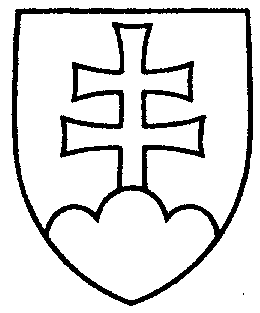 1557UZNESENIENÁRODNEJ RADY SLOVENSKEJ REPUBLIKYz 29. júna 2022k vládnemu návrhu zákona, ktorým sa mení a dopĺňa zákon č. 569/2007 Z. z. o geologických prácach (geologický zákon) v znení neskorších predpisov a ktorým sa mení zákon Národnej rady Slovenskej republiky č. 145/1995 Z. z. o správnych poplatkoch v znení neskorších predpisov (tlač 978)		Národná rada Slovenskej republiky	po prerokovaní uvedeného vládneho návrhu zákona v druhom a treťom čítaní	s c h v a ľ u j e	vládny návrh zákona, ktorým sa mení a dopĺňa zákon č. 569/2007 Z. z. o geologických prácach (geologický zákon) v znení neskorších predpisov a ktorým sa mení zákon Národnej rady Slovenskej republiky č. 145/1995 Z. z. o správnych poplatkoch v znení neskorších predpisov, v znení schválených doplňujúcich návrhov.     Boris  K o l l á r   v. r.    predsedaNárodnej rady Slovenskej republikyOverovatelia:Marián V i s k u p i č   v. r. Jozef  H a b á n i k   v. r.